Tund 11 ja 12 / Урок 11 и 12Tund 11 / Урок 11Kordame Luuletust.  я вглядываюсь в мир.wav ( see on audiofail)Kuidas läheb? Kirjuta mulle,  SININE VIHIKKuidas läheb? Как дела?2). Mis sa tegid koolivaheajal  ? Что ты делал на каникулах? =я…  ( 5 lauset)3). Mis sa ei teinud  koolivaheajal  ? Что ты  НЕ делал на каникулах? = ( 5 lauset)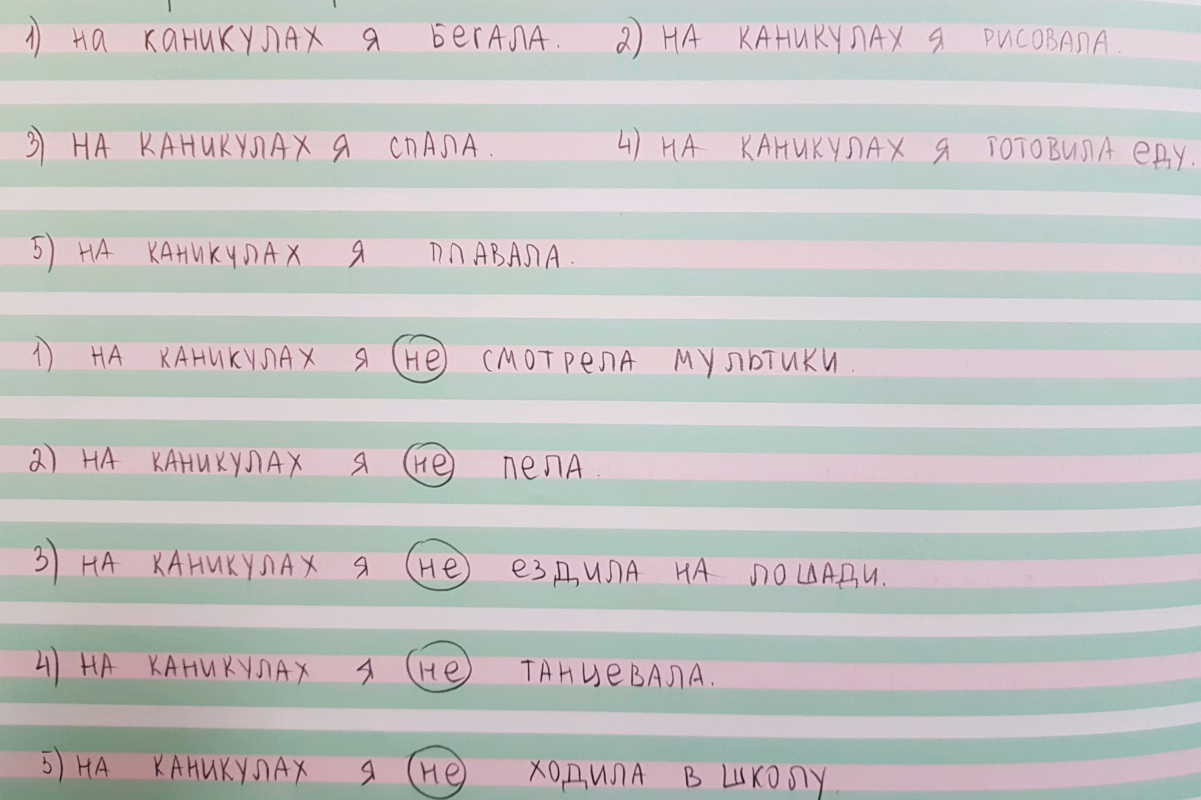  *Kas sina mäletad kuidas öelda? ПЛАВА ТЬ > +Л / ЛА =  Я ПЛАВАЛ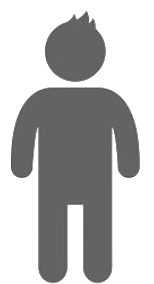     Я   ПЛАВАЛА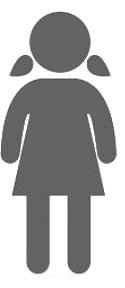 Sõnavara on siin.... Tund 12 / Урок 12Kuhu sina läheks, kui sina saaks?Kirjuta, palun, kuhu sina läks, kui sul oleks see võimalus. ( 5 lauset)Näiteks,Näiteks,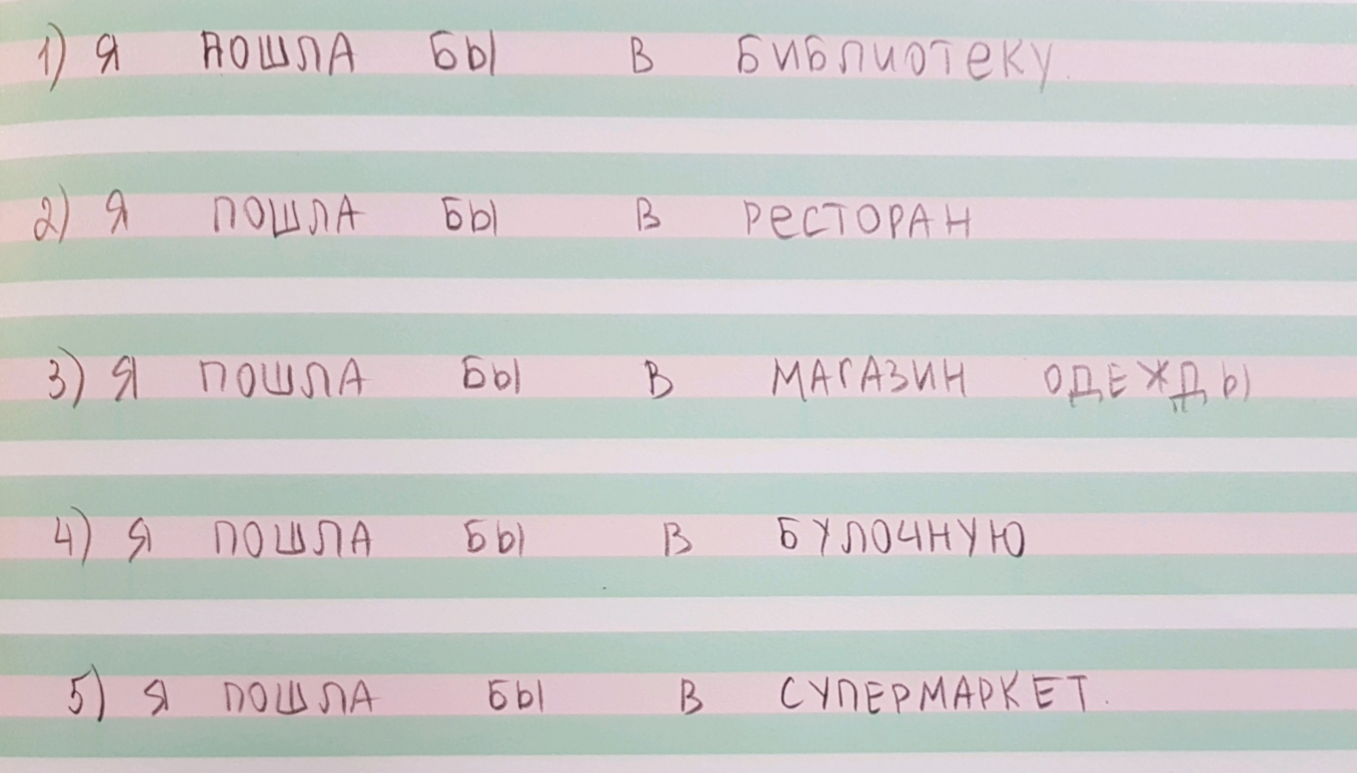 	Sõnavara on siin. Muidugi, Mina tahaks photosid kodutööga vaadata. !!!!Ootan neid Stuudiumis.   Спасибо 7 класс! До свидания!Kõik on Kõik on Kõik on Kõik on Ma olen Ma olen Ma olen hästihalvastinormaalseltväsinudnäljanemagamatuвсёвсёвсёвсёЯЯЯхорошоплохонормальноУстал (а)Голодный (ая)Сонный (ая)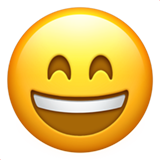 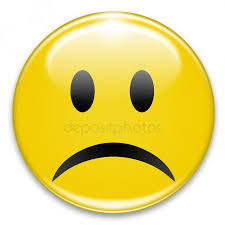 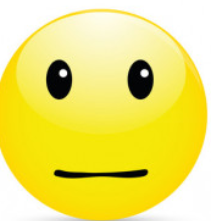 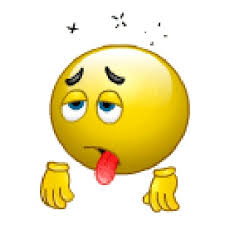 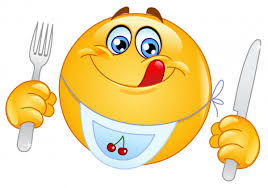 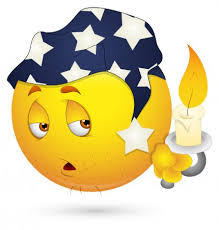 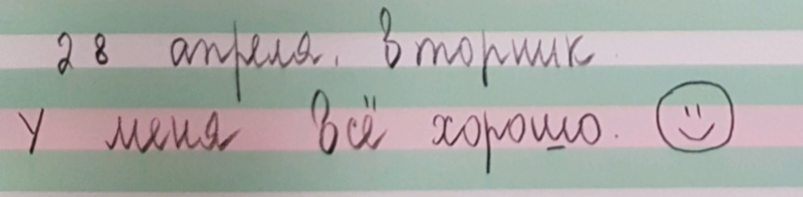 петь 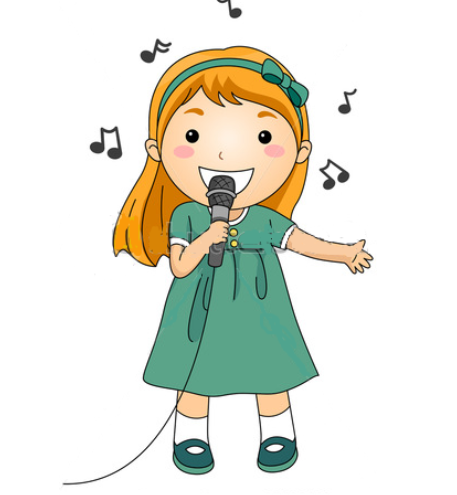 танцевать 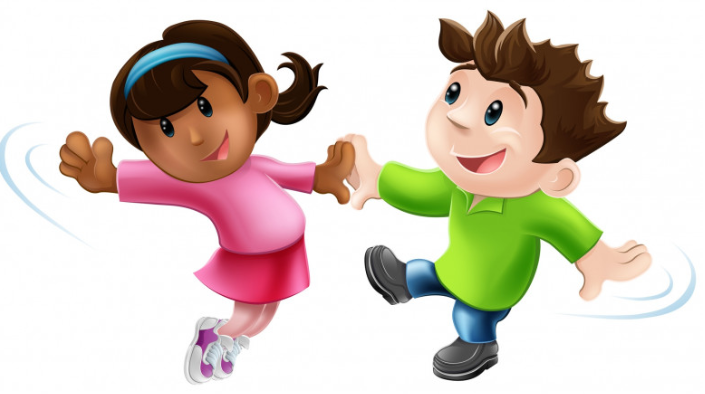 летать 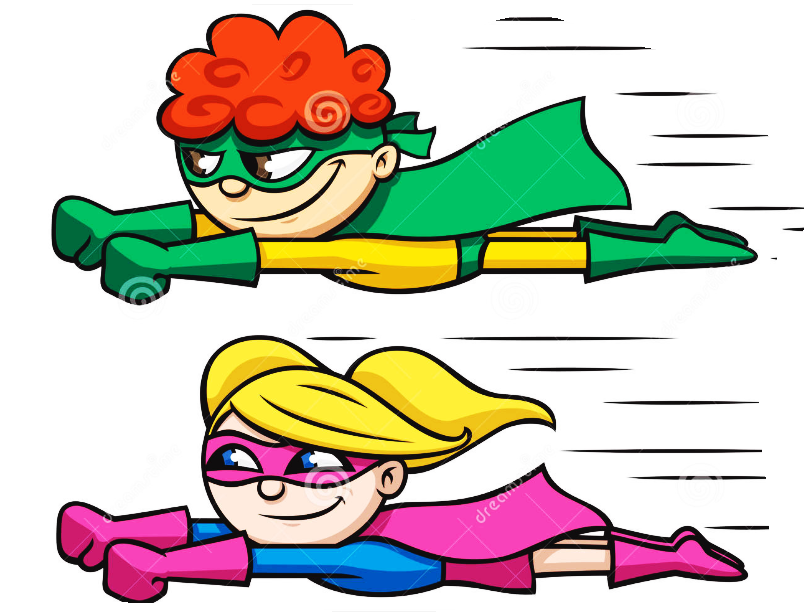 бегать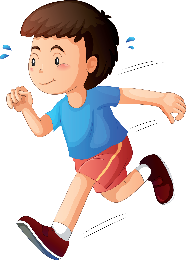 плавать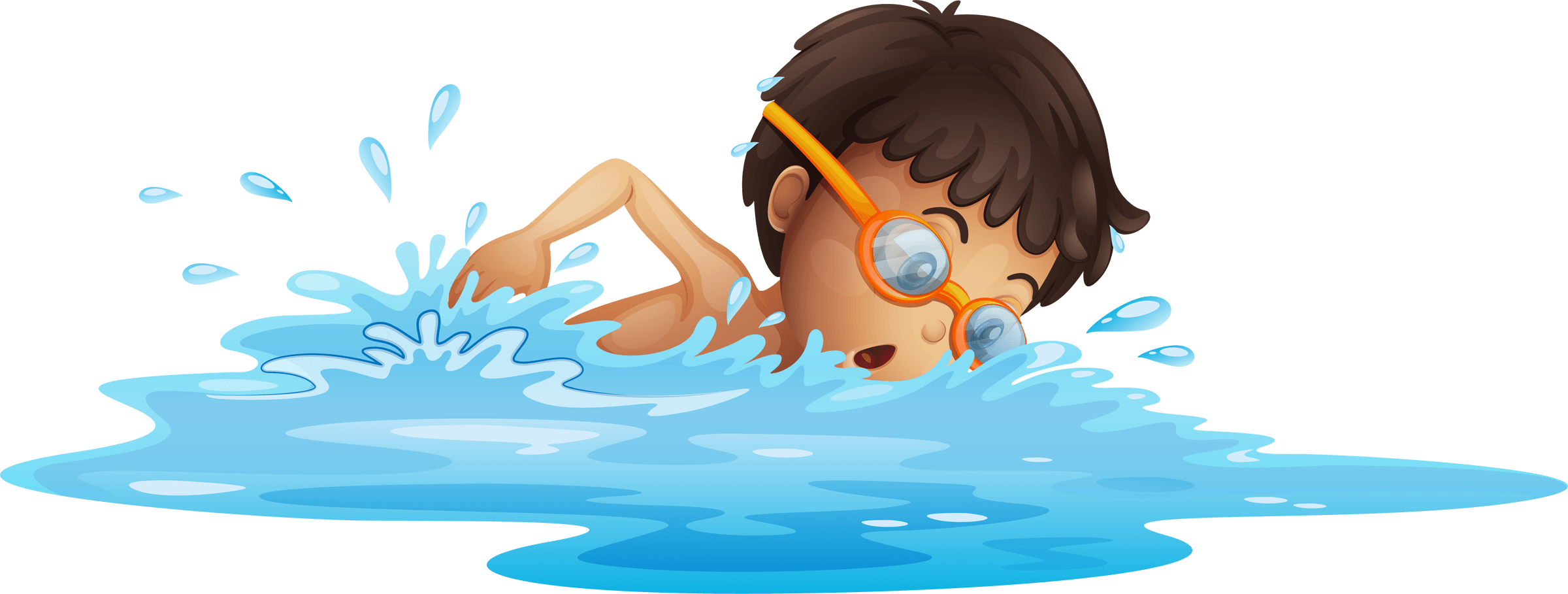 прыгать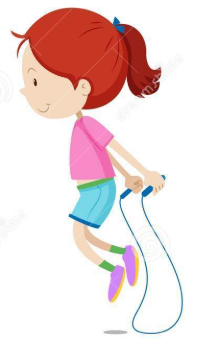 спать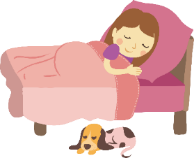 рисовать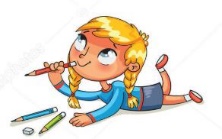 смотреть мультики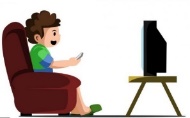 слушатьмузыку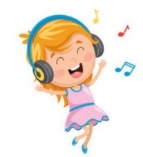 готовить еду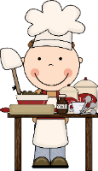 ездить на лошади 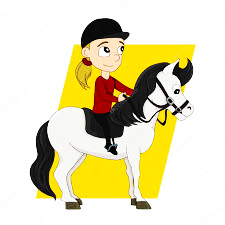 есть макароны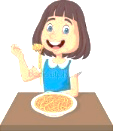 пить чай 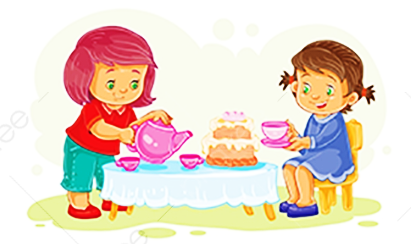 думать 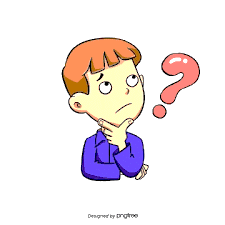 Ходить в школу 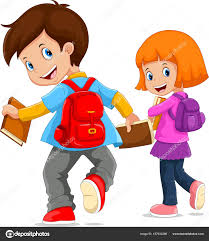 Читать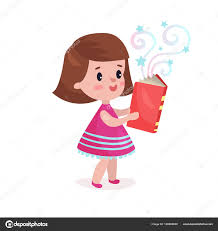 Писать 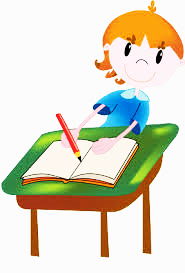 Kodutöö 1. Kirjutada : Kuidas läheb? (sinine vihik)                2. mis sa tegid koolivaheajal ? mis ei teinud?  (sinine vihik)Я пошла бы    / пошел бы  в библиотеку. Minaläheksraamatukokku.Siin on sõnad – tüdrukud. Siin on sõnad – tüdrukud. Siin on sõnad – tüdrukud.  Что ? MIS? Куда?  KUHU ?Я иду В …. 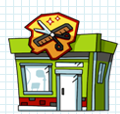 парикмахерскАЯпарикмахерскУЮ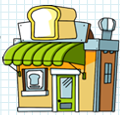 булочнАЯбулочнУЮ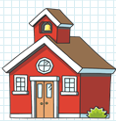 школАшколУ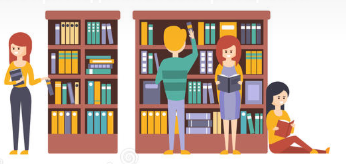 библиотекАбиблиотекУ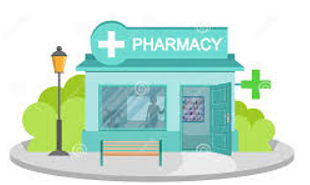 аптекАаптекУ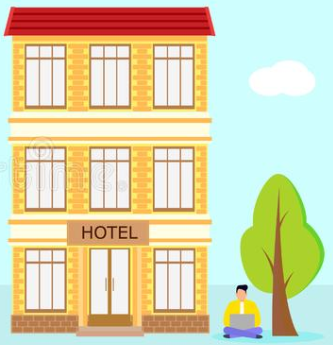 гостиницАгостиницУSiin on sõnad – poisid     Siin on sõnad – poisid     Siin on sõnad – poisid     Что ? MIS?Куда?  KUHU ?Я иду В ….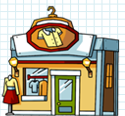 МАГАЗИН одеждыМАГАЗИН одежды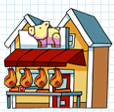 Мясной МАГАЗИНМясной МАГАЗИН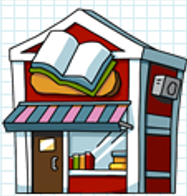 Книжный МАГАЗИНКнижный МАГАЗИН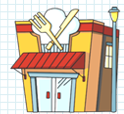 РЕСТОРАНРЕСТОРАН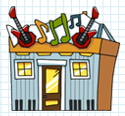 Музыкальный МАГАЗИНМузыкальный МАГАЗИН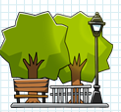 ПАРКПАРК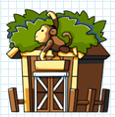 ЗООПАРКЗООПАРК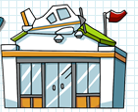 АЭРОПОРТАЭРОПОРТ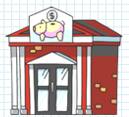 БАНКБАНК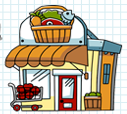 СУПЕРМАРКЕТСУПЕРМАРКЕТKodutöö:Kirjutada KUHU SINA LÄHEKS , kui sul oleks see võimalus? ( 5 lauset)